Конспект занятия для дошкольников из обьединения «Заниматика»Тема: Логические задачки.Цель : Формирование у детей логического мышления, через логико-математические игрыФормировать элементарные математические навыки в счёте до 10, отсчитывать счётные палочки по заданному числу в игре «Головоломка»;Развивать глазомер, внимание ,память.Воспитывать эмоциональную отзывчивость и желание общаться.Ход занятия:1.Орг.моментРебята, я сегодня пришло письмо, и я его куда-то положила и не могу найти ,поможите?Ребято ищут в кабинете письмо.Нашли, молодцы. На нем написано: «Для ребят. Срочно.» И стоит подпись «Мишки».Давайте почитаем.  «Дорогие, ребята! В нашем городе Мишек приключилась беда. Злые разбойники похитили наше сокровище и где-то его закапали. А нам оставили вот эту карту и какой- то конверт. Но мы ни как не можем в ней разобраться и просим вас помочь нам.— Ребята, поможем мишкам! Ответ детей— Тогда не будем зря терять время, приступаем к разгадыванию карты. Чтобы добраться до сокровищ нам надо выполнить много заданий. А что у нас в конверте? А вот и задания Приступим.  2.Осн. часть: Первое заданиеИгра № 1 «Вставь недостающие цифры»Ребята посмотрите на карточки и впишите каких цифр нехватает .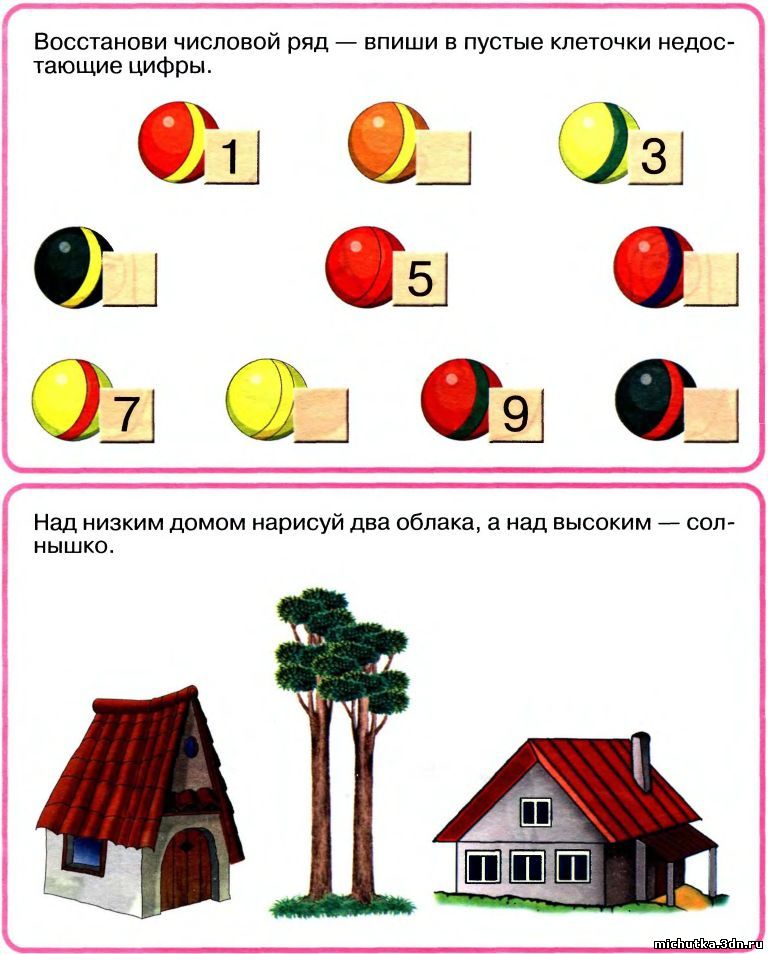 Молодцы. Теперь второе задание.Игра № 2 «Головоломка» «Давайте отсчитаем по 5 палочек, проверим и положим их перед собой.  Скажите, сколько палочек потребуется, чтобы составить треугольник, каждая сторона которого будет равна одной палочке? Сколько потребуется палочек для составления 2 таких треугольников? У вас только 5 палочек, но из них надо составить 2 равных треугольника. Подумайте, как это можно сделать, и составляйте»После того как большинство детей выполнит задание, попросить детей рассказать, как надо составить 2 равных треугольника из 5 палочек. «Давайте теперь отсчитаем 7 палочек 7 палочек и подумаем, как можно из них составить 3 треугольника в ряд так, чтобы получилась новая фигура – четырёхугольник.Молодцы. Вот мы еще на один шаг стали ближе к сокровищам.Игра № 3 «Найди лишнее»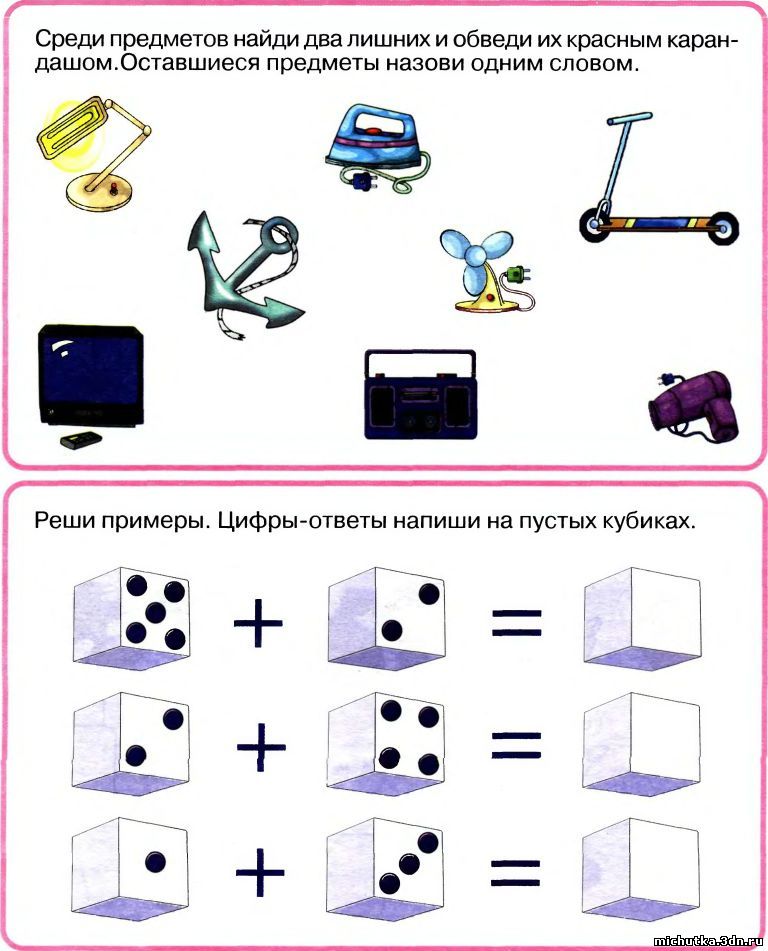 Физкультминутка:Бабочка. 
Спал цветок и вдруг проснулся, (Туловище вправо, влево.) 
Больше спать не захотел, (Туловище вперед, назад.) 
Шевельнулся, потянулся, (Руки вверх, потянуться.) 
Взвился вверх и полетел. (Руки вверх, вправо, влево.) 
Солнце утром лишь проснется, 
Бабочка кружит и вьется. (Покружиться.) Немножко мы размялись и продолжим наш путь в поисках сокровища.Задание  № 4Игра № 4 «Реши пример» Умнички! Мы отгадали почти все задания и всё ближе продвигаем к сокровищу.  Давайте выполним  еще одно задание.Игра № 5 «Раскрась карандаши 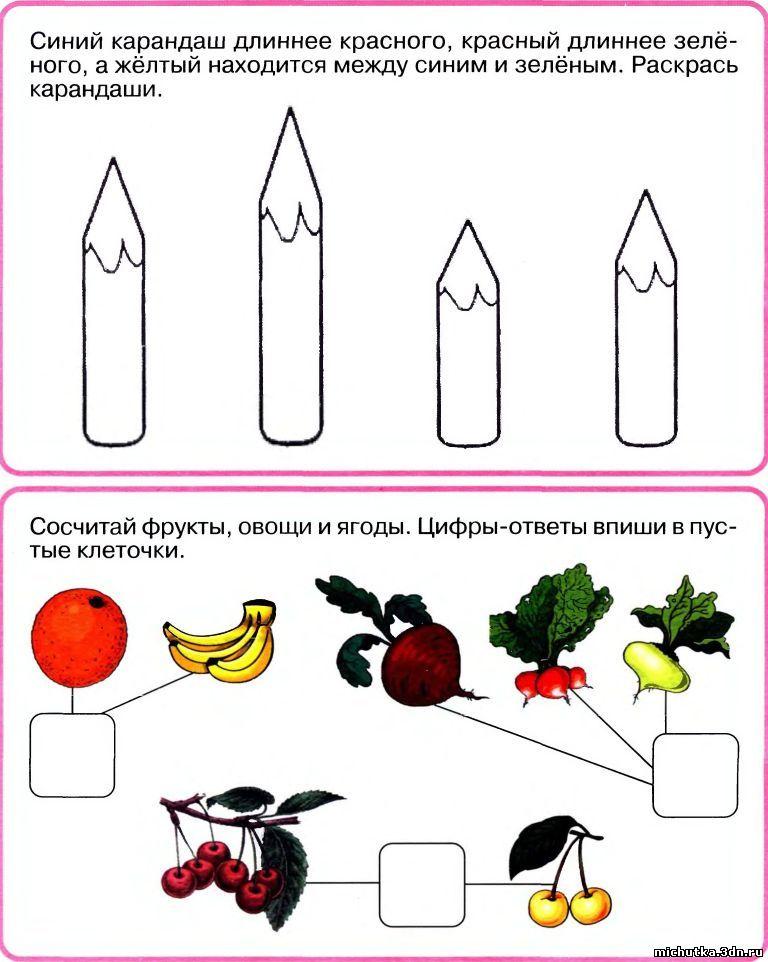 Физкультминутка:Будем прыгать и скакать! 
Раз, два, три, четыре, пять! 
Будем прыгать и скакать! (Прыжки на месте.) 
Наклонился правый бок. (Наклоны туловища влево-вправо.) 
Раз, два, три. 
Наклонился левый бок. 
Раз, два, три. 
А сейчас поднимем ручки (Руки вверх.) 
И дотянемся до тучки. 
Сядем на дорожку, (Присели на пол.) 
Разомнем мы ножки. 
Согнем правую ножку, (Сгибаем ноги в колене.) 
Раз, два, три! 
Согнем левую ножку, 
Раз, два, три. 
Ноги высоко подняли (Подняли ноги вверх.) 
И немного подержали. 
Головою покачали (Движения головой.) 
И все дружно вместе встали. (Встали.)Осталось у нас последнее задание.Игра № 6 «Загадки»Воспитатель: «Нужно отгадать загадки. Слушайте внимательно!Под кустами у реки
Жили майские жуки.
Дочка, сын, отец и мать,
Кто их сможет посчитать? (4)Восемь храбрых малышей
Переходят вброд ручей.
Один отстал: «И я хочу!»
Сколько их пришло к ручью? (девять)У куклы пять нарядных платьев.
Какое нынче надевать ей?
Есть у меня для куклы шерсть.
Свяжу – и платьев будет… (шесть)Пять щенят в футбол играли,
Одного домой позвали -
Он в окно глядит, считает,
Сколько их теперь играет? (четыре)3.Итог.— Ребята, вы такие молодцы! Вы отлично справились со всеми трудными заданиями. Поаплодируйте себе! Но где сокровища? Давайте мы все ляжем на коврик, закроем глазки и представим, что всего дороже Мишкам! (Дети мечтают). (После воспитатель спрашивает у детей варианты сокровищ).Пока вы мечтали я нашла вот этот мешочек. Давайте посмотрим, что там?. (Конфеты) Вот, что любят оказывается наши Мишки! (Угощает детей).